Конспект занятия по подготовке к обучению грамоте в подготовительной группе на логопункте ДОУ                                         Тема: «Весна. Звук и буква Ж»Цель: познакомить со звуком и буквой Ж.Коррекционно-образовательные задачи:Закрепить правильное произношение звука [ж]. Закрепить понятие «согласный звук».Закреплять умение определять место звука, последовательность звуков  в слове.Дифференцировать понятия «звук»-«буква»Упражнять детей в умении делить слова на слоги.Упражнять в чтении слогов.Научить детей узнавать и прописывать печатную букву Ж. Коррекционно-развивающие задачи: Развивать фонематическое восприятие: умение выделять звуки [ж] в ряду звуков, слогов, слов. Развивать зрительное восприятие, внимание.Развивать навык звукового и слогового анализа и синтезаРазвивать внимание, мышление.Воспитательные: воспитывать положительное отношение к занятиям; формировать навыки сотрудничества, умения слушать собеседника.Оборудование: музыкальное сопровождение «Весенние звуки», бубен, предметные картинки, набор игрушек Семья ежиков, тетради, карандаши, пособие «Круги Луллия», звуковые линейки.Предварительная работа:-беседы о весне-рассматривание альбомов: «Времена года», «Животные»;-развитие словаря по теме «Животные и их детеныши»;-слушание музыки (Звуки весны)-разучивание чистоговорок, физминуток, стихов.                                          Ход занятияI, Организационный момент. Психоэмоциональный настрой. Дети встают в круг. Логопед: ребята, давайте поздороваемся друг с другом и с гостями, но делать это мы будем необычным способом! Скажем «Здравствуйте» руками!Скажем «Здравствуйте» ногами!Скажем «Здравствуйте» глазами!Скажем «Здравствуйте» мы ртом.Станет радостно кругом!А теперь давайте вспомним правило красивой речи:«Каждый день, всегда везде,На занятии в игре, Громко, четко говорим,Никуда мы не спешим»II. Введение в тему. Логопед: Ребята, а какое сейчас время года? Дети: ВеснаЛогопед: Сегодня я хочу вас пригласить на прогулку в весенний лес. Посмотрите на эту узкую тропинку (массажные коврики) Пойдемте по ней и узнаем, что нас ожидает впереди. (муз. сопровождение)Вот мы и в лесу! Ребята, что мы с вами видим в весеннем лесу? (проталины, ручейки, подснежники, на деревьях набухшие почки и т.д)Ой, ребята, я слышу какой-то звук. Этот звук слышен вот с этого бугорка.  Давайте, тихонечко подойдем поближе, посмотрим. Сколько много здесь листочков, веточек, да и снег еще лежит. Я слышала, что здесь на лужайке живет дружная семья: ежик, ежиха и ежата. Давайте с вами подуем на бугорок. Ой, ежики, ребята, они спят еще! Ежик, ежиха, ежата! Какой звук чаще повторяется в этих словах, ребята?Дети: ЖЖЖЖ…Логопед: Правильно, дети. И вы, наверное, догадались, что мы сегодня на лужайку не просто так пришли. Мы сегодня будем играть со звуком [Ж] и узнаем в какой он буковке живет. А еще разбудим ежиков, пора им уже просыпаться.Основная часть. Характеристика звука [Ж]Логопед: Ребята, давайте произнесем звук Ж. Дети: ЖЖЖЖЖ Логопед:  Когда мы произносим звук [Ж], язычок принимает форму «чашечки» и  поднимается к небу, прячется за верхние зубки, зубы сближены, губки как «трубочка» вытягиваются вперед. Произнесите: ЖЖЖЖДети: ЖЖЖЖЖЛогопед: А  сейчас, давайте с вами проведем исследование и определим какой звук [Ж]: гласный или согласный?  Звук [Ж ] можно пропеть?Дети: Звук [Ж] нельзя пропеть. Он согласный.Логопед: Правильно, ребята, при произнесении звука Ж воздух во рту встречает преграду, значит согласный. А сейчас положите ладошку на горлышко и произнесите звук [Ж]. Наше горлышко спит или работает?Дети: Горлышко работает, дрожжит.Логопед: Если горлышко работает, значит звук [Ж] какой?Дети: Звук [Ж] звонкий.  Логопед: Молодцы, все правильно. А еще звук [Ж] всегда твердый. А как мы будем обозначать звук [Ж]? Ребята, согласные твердые звуки живут в каком звуковом домике? Дети: В синем домике.Логопед: Правильно в синем домике. Значит звук Ж обозначаем фишкой синего цвета.Один из детей дает полную характеристику звука по схеме:Звук [Ж ] согласный, всегда твердый, звонкий                                                                                                                                                                                                                         Логопед подкрепляет цветовым символом на доске.Какие вы молодцы! Так подробно все рассказали о звуке [Ж]Игра «Хлопаем»Логопед: Ребята, приготовьте свои ладошки. Я буду произносить звуки, слоги, слова. Вы хлопайте в ладоши, когда услышите звук [Ж], слог со звуком Ж, слово со звуком [Ж].Ж, Ш, Ш, Ж, З, Ж, Ж, С, ЖЖА, ША, ЗУ, ЖИ, ЗИЖук, Шуба, Живот, Зонт, ЖирафМолодцы, все были очень внимательны.Педагог предлагает детям проговорить чистоговорки, где встречается звук [Ж.]Жа-жа-жа, жили были два ежа.Жу-жу-жу, подлетает жук ежу.Жо-жо-жо, мы дадим им пирожок.Жи-жи-жи, убежали все ежи.Игра «Будь внимательным, смотри!» (Работа со звуковыми линейками, с фишками)Логопед: Ребята, а вы любите играть в прятки? Звук [Ж] тоже любит эту игру. Вам нужно по очереди подходить к доске, снять картинку и сказать, где спрятался звук [Ж]: в начале слова, в середине или в конце слова? Слова: (желудь, жук, лужайка, ежик, журавль) Дети: В слове Желудь звук [ Ж ]находится в начале слова .(Звуковая линейка (Птица) Если звук в начале слова синяя фишка - где голова птички, звук  в середине- на туловище ,в конце слова – на хвостик) Логопед: Ребята, вы заметили, что у нас нет слов со звуком [Ж] в конце слова. Запомните, ребята, звук [Ж] в конце слова не встречается. Звук [ Ж] на конце слова произносится как глухой [Ш].Игра «Раздели слово на слоги» («Круги Луллия»)Логопед: Ребята, смотрите жучок к нам прилетел. Жучок мне сказал, что он со своими друзьями побывал в стране «Разных слогов» и узнал много интересного. Хотите с жучком поиграть в слоги? Дети : Да.Логопед: Ребята, давайте сначала вспомним, что такое слог. А затем поиграем в игру «Раздели слова на слоги».Дети: Слог- это часть слова, в которой обязательно есть гласный звук. Сколько в слове гласных звуков, столько и слогов.(Дети с картинками подходят к пособию, определяют количество слогов в словах и выкладывают их на «Кругах Луллия». Синий круг- слова с одним слогом, желтый круг-с двумя слогами. красный круг- с тремя слогами.)Слова: Жук, крыжовник, жираф, лужа, пижама, флажок, ножницы, журавль, лужайка, кружок.Логопед: Молодцы!Игра «Новое слово»Логопед: Я назову вам слово, а вы замените в слове первый звук на звук [Ж]:Лук, баба, мир, мало, пакет, билет, пучок, Веня.Физминутка «Жук»В группу к нам жук влетел,Зажужжал и запел: ж-ж-ж-ж.Вот он вправо полетел,Каждый вправо посмотрел.Вот он влево полетел,Каждый влево посмотрел.Жук на носик хочет сесть,Не дадим ему присесть.Жук наш приземлился,Зажужжал и закружился:Жук, вот правая ладошка,Посиди на  ней немножко,Жук, вот левая ладошка,Посиди на  ней немножко.Жук наверх полетелИ на потолок присел.На носочки мы привстали,Но жука мы не достали.Хлопнем дружно хлоп-хлопЧтобы улететь он смог.Знакомство с буквой «Ж»Логопед: Ребята, а вы помните, чем отличаются звуки и буквы?Дети:  Звуки мы произносим и слышим, а буквы мы видим и пишем.Логопед: Молодцы! Какой же буквой обозначается звук [ж] на письме? Давайте станем волшебниками и превратим звук [ж] в букву «Ж». Говорите вместе со мной стихотворение:Платья звукам надеваем, Звуки в буквы превращаем.На что похожа буква Ж? Из каких частей состоит? Куда смотрит?Давайте из счетных палочек выложим букву «Ж».Эта буква широка и похожа на жука.И при этом точно жук издает «жужжащий звук».Печатание буквы.Логопед: Приготовьте свои прописи. Обведите по пунктирной линии заглавную букву Ж и продолжите самостоятельно до конца рабочей строки.Молодцы!Игра «Карусель» (под бубен)Логопед: Ребята, напомните мне, пожалуйста, наша буква Ж какой звук обозначает?Дети: Согласный.Логопед: Значит, она согласна подружится с гласными, а мы ей в этом поможем. Если у них получится общая песенка - значит, они подружились.Дети под звук бубна бегут, бубен замолкает, читают слоги: ЖА, ЖО, ЖУ, ЖИ. Хорошо, молодцы!Звуковой анализ слова ЖУК.Логопед: Ребята, жук принес карточки с буквами и просит составить из них слово.Дети: ЖУК.Логопед: Сколько звуков в слове?Дети: Три  Логопед: Какой первый звук?Какой второй звук?Какой третий звук?Сколько гласных звуков?Сколько согласных звуков?Сколько слогов в слове?Логопед: Ребята, вы ,молодцы, все хорошо справились с заданиями!Ой, посмотрите, пока мы с вами играли, проснулись и наши лесные ежики.  Как они довольны! Как они зафырчали! Ребята, мы с ежиками не успеем поиграться. Давайте скажем им «До свидания!». Мы обязательно сюда еще вернемся, на  лужайку, где живет ежиная семья! Давайте  тихо, на носочках отправимся в детский сад.III. Итог занятия.Ребята, ежам и жукам вы очень понравились. А вам сегодня понравилось  в весеннем лесу? (ответы детей)Давайте еще раз вспомним, чем мы занимались на лужайке?Ответы детей.Логопед: Дайте характеристику звуку [Ж].Дети: Звук [Ж]- согласный, звонкий, всегда твердый.Правильно, ребята, молодцы!Ежи и жуки приготовили для вас подарки (наклейки, картинки-раскраски)), за то, что вы сегодня были такие внимательные, так хорошо занимались и что вы их разбудили.  А то они чуть-чуть весну не проспали! Все молодцы! Всем спасибо! До свидания!Литература:Г.А. Глинка «Буду говорить, читать, писать правильно» СПб: Издательский дом «Нева», 2004г.-304с.Е.В. Кузнецова, И.А. Тихонова «Обучение грамоте детей с нарушениями речи» М: ТЦ Сфера, 2008.-128с.Н.В. Кучмезова.  И.А. Лигостаева  «По ступенькам к звуку. Формирование звукопроизношения у ребенка с ОВЗ». – М.: ТЦ Сфера, 2015 Е.А. Пожиленко «Волшебный мир звуков и слов»-гуманит. изд. центр ВЛАДОС.-М., 1999.-216с.                                                                                            ПриложениеПособия:1.Звуковая линейка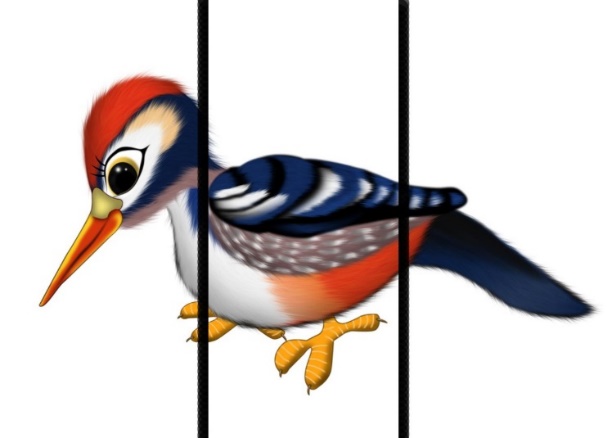 2. «Круги Луллия»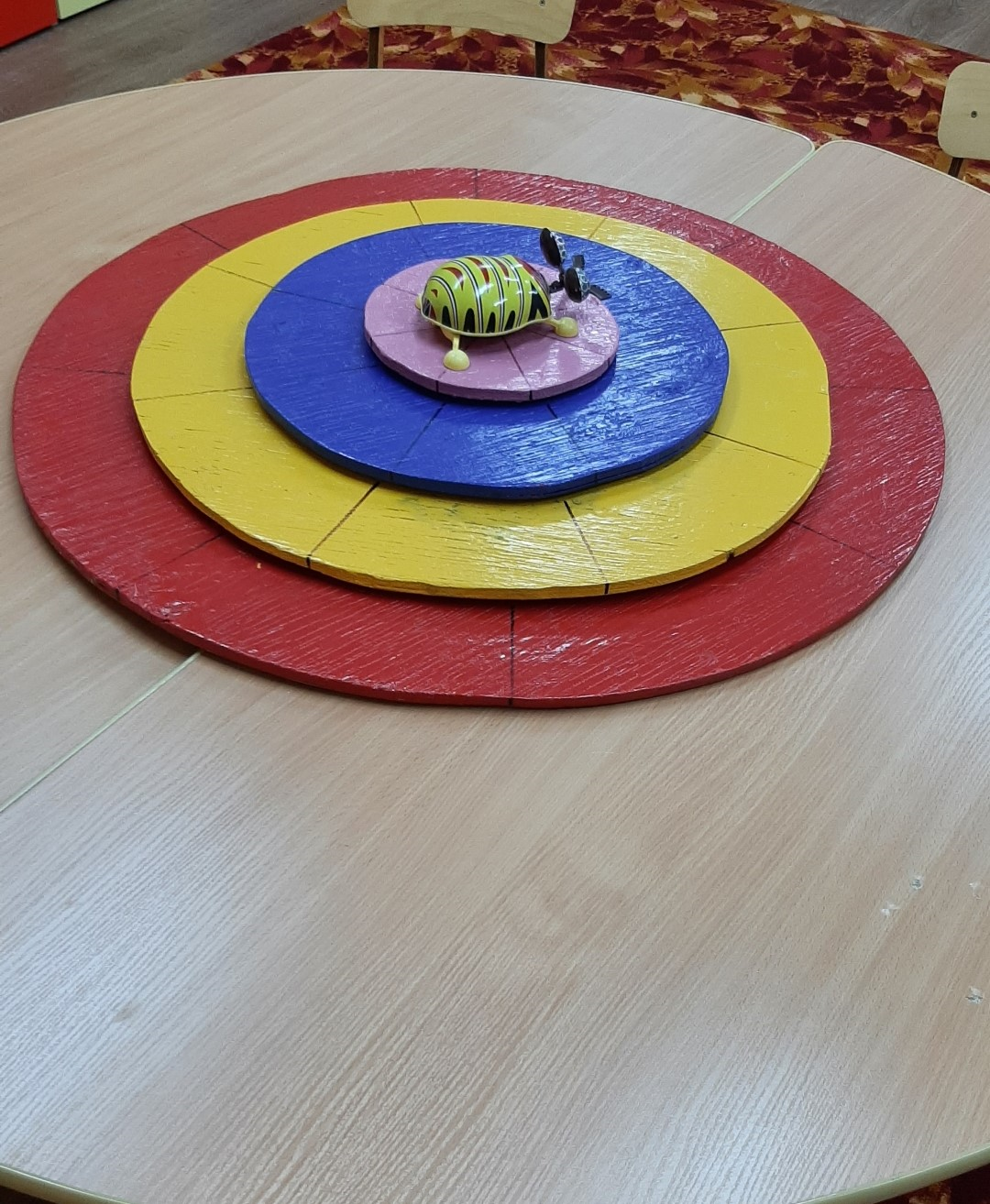 3. Схема для характеристики звуков. 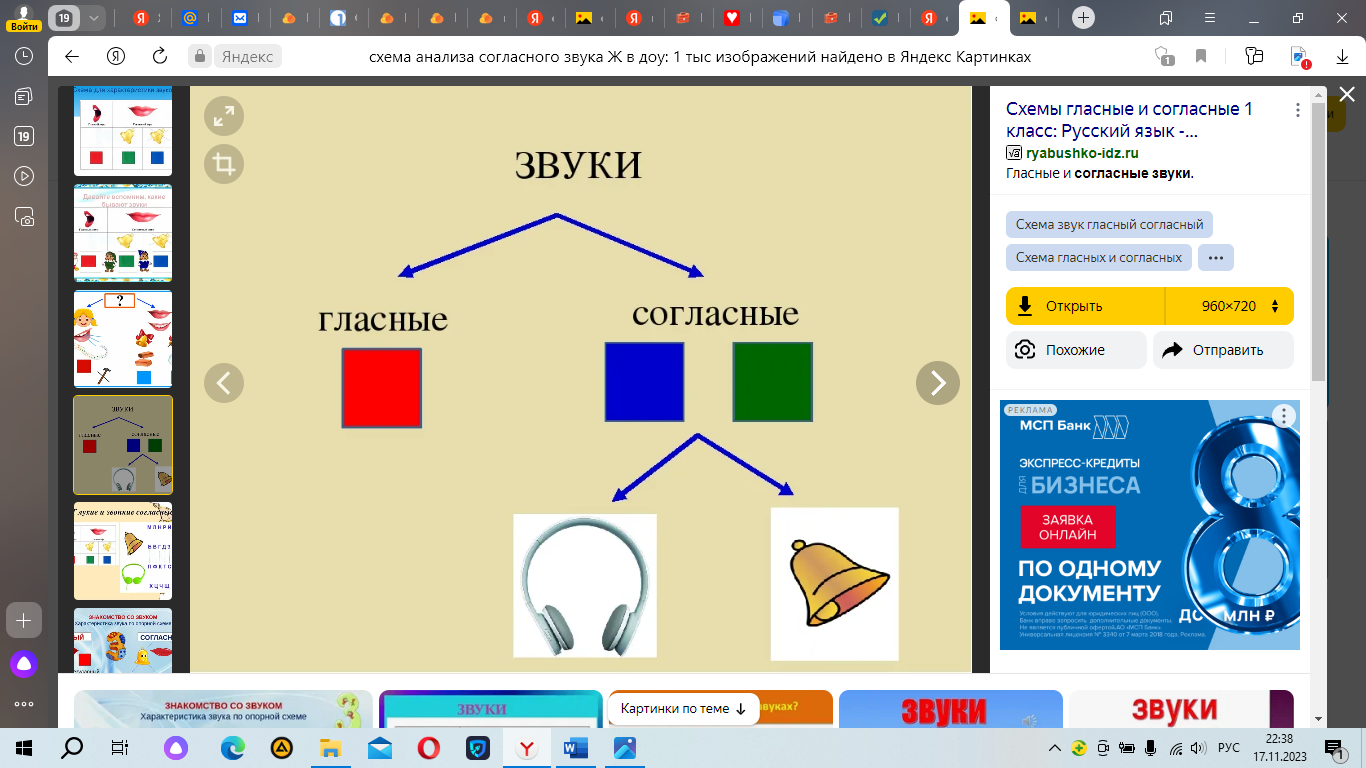 4. Звуковая линейка, разноцветные фишки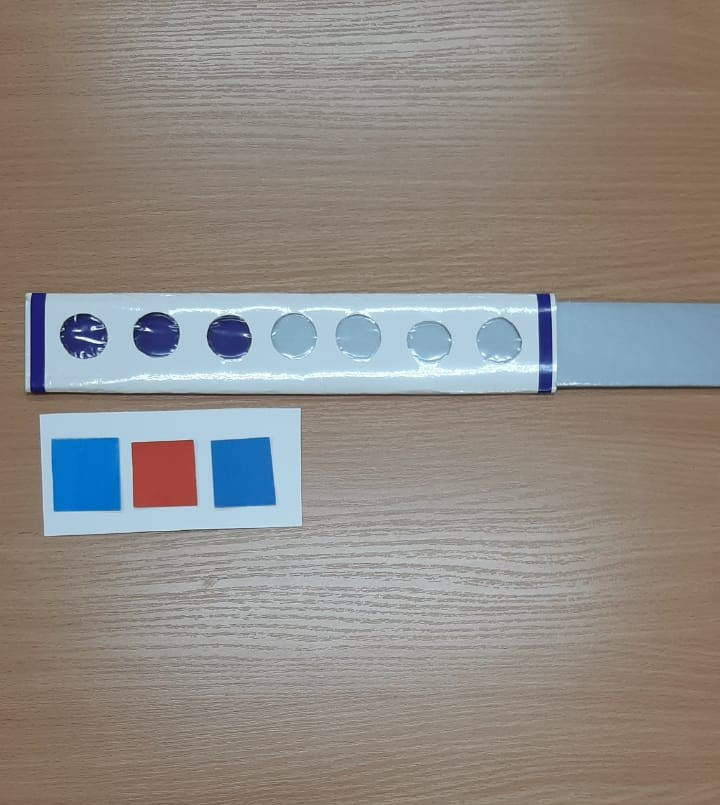 